高雄市鳥松區轄內或鄰近避難收容所一覽表備註：若有大量民眾需安排收容時，本所將通報高雄市政府社會局安排緊急收容場所。街景避難所名稱地址聯絡人聯絡電話收容人數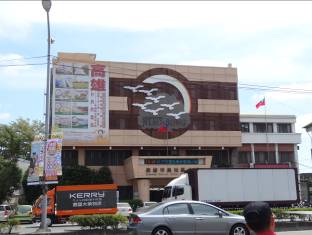 高雄市鳥松區公所3樓大禮堂高雄市鳥松區鳥松里中正路98號本所社會課王姿閔課員07-7314191*11750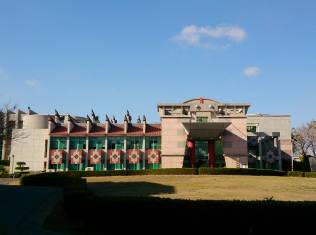 老人文康活動中心高雄市鳥松區仁美里仁德路11號王綉蔚課員07-7314191*605250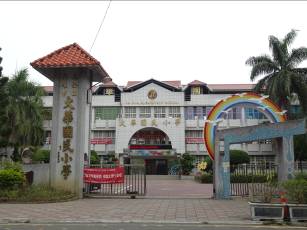 高雄市鳥松區大華國民小學高雄市鳥松區大華里大華路200號蘇娟儀3701359#5401075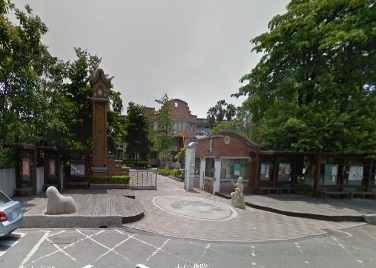 高雄市鳥松區鳥松國民小高雄市鳥松區文前路32號古展榕組長7321780#40644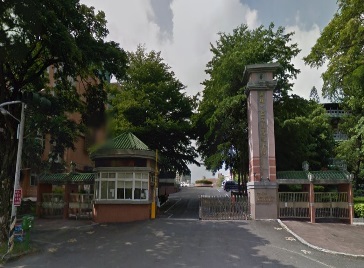 高雄市立文山高級中學高雄市鳥松區大埤路31號聶松齡主任7777272#4101155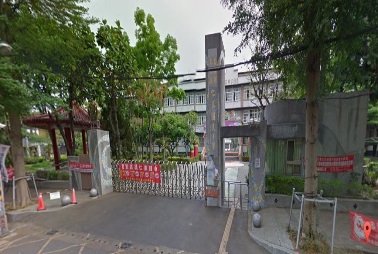 高雄市鳥松區仁美國民小學學堂路2號廖珮岑主任7315633#731770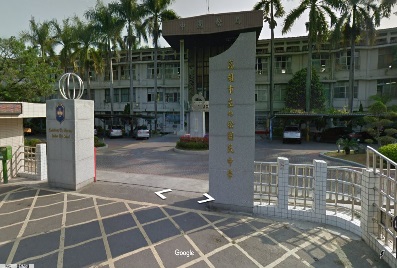 高雄市立鳥松國民中學松埔北巷5之1號王柏凱組長7323977#32630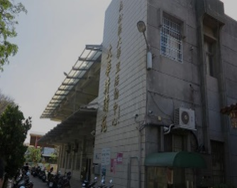 高雄市鳥松區大華里活動中心大昌路397之1鄭傑文里幹事3703856185